LESSON DEVELOPMENT ONE  MEANING OF BUILDINGS Instructional Materials STAGE/TIMETEACHER’S ACTIVITIESLEARNER'S ACTIVITIES – MIND/HANDS ONLEARNING POINTSStep 1Introduction – Introductory Activities (10 minutes)Takes the pupils to the streets around the school.Asks them to point to every building they see. Lets them that house is also known as a building. 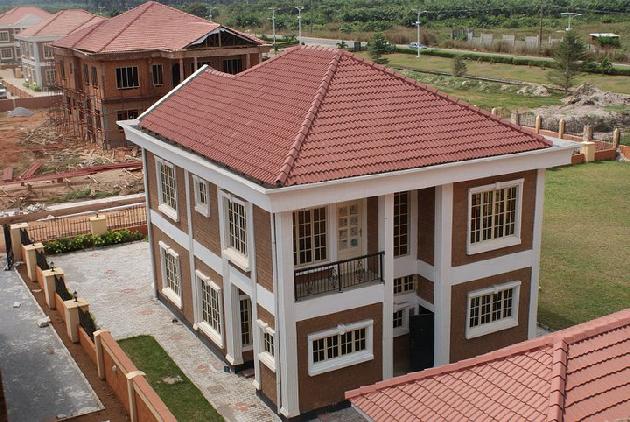 Linking the Previous knowledge to the new lesson Step 2 Development (5 minutes) Grouping1. Groups the learners into four groups – A, B, C, and D. 2. Guide the learners to choose a leader and secretary for your group. 3. Gives each group learning materials – drawing materials. 1. Belong to a group. 2. Choose their leader and secretary. 3. Received learning materials for their group. Learner’s group, leader and secretary confirmed.Step 3Development – Groups Activities (10 minutes)Asks each of pupil in the group to draw two different building. Lets them compare the building drawn in their group and describe the building. Drawing and describing building Step 4Development – Groups Activities and Presentation (10 minutes)Asks each group to present their results/solutions so that you can compare responses with those in other groups.Presentation  Meaning of building Step 5Development(10 minutes) To conclude the lesson, the teacher revises the entire lesson and ask the key questions.  SUMMARY A building is a place which has walls and a roof. People can live in it, work in it and do other things (e.g. worship) in it.The learners listen, ask and answer questions.KEY QUESTIONSFind out different types of building in your street and describe them with drawing. Lesson Evaluation and Conclusion 